ŽUPANIJA VARAŽDINSKA				                     	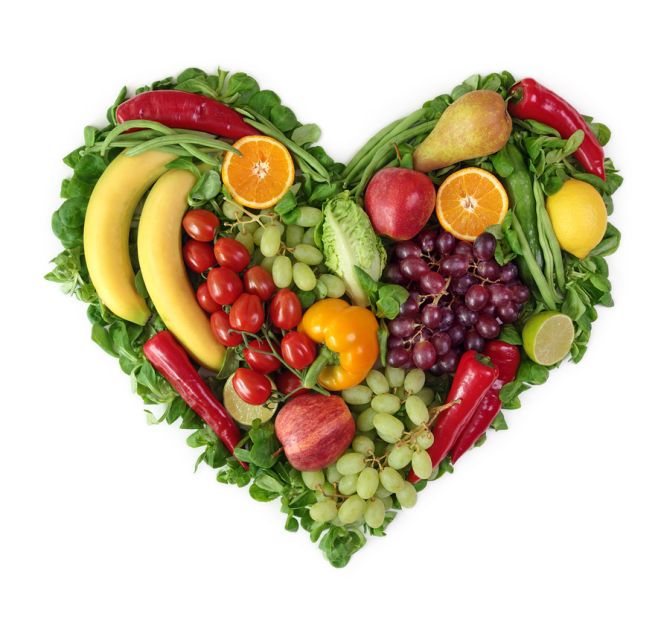 OPĆINA TRNOVEC BARTOLOVEČKIOSNOVNA ŠKOLA TRNOVECU Trnovcu, 30. travnja 2021.g.	                                          JELOVNIK ZA MJESEC SVIBANJ - 2021.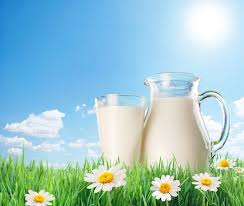 Cijena školske kuhinje za mjesec  svibanj iznosi 126,00 kn (21 dana x 6,00 kn).OŠ Trnovec uključena je u projekt „Školska shema“.Svake srijede u tjednu svi učenici dobivaju voće iz imenovanog projekta, nevezano                                                    uz prehranu u školskoj kuhinji.Iz imenovanog projekta, nevezano uz prehranu u školskoj kuhinji svaki četvrtak učenici od prvog do četvrtog razreda dobivaju mlijeko i mliječne proizvode. Ravnateljica: Radmila SačićDANDATUMOBROKPonedjeljak  3. 5. 2021.PIZZAUtorak  4. 5. 2021.SIRNI NAMAZ, CRNI KRUH, BENKOSrijeda  5. 5. 2021.MLJEVENO MESO, PUŽIĆIČetvrtak  6. 5. 2021.HRENOVKA, INTEGRALNI KRUHPetak  7. 5. 2021.RAŽENI KLIPIĆ, JABUKAPonedjeljak  10. 5. 2021.PAŠTETA, ČAJ S LIMUNOM I MEDOMUtorak  11. 5. 2021.ROLA VIŠNJA, MLIJEKOSrijeda  12. 5. 2021.FINO VARIVO S HRENOVKAMA, CRNI KRUHČetvrtak  13. 5. 2021.PLJESKAVICA U HAMBIJUPetak  14. 5. 2021.PLETENICA, GRČKI JOGURTPonedjeljak  17. 5. 2021.LINO LADA, CRNI KRUH, MLIJEKOUtorak  18. 5. 2021.GRAH S KOBASICAMA, CRNI KRUHSrijeda  19. 5. 2021.CROASAN, MLIJEKOČetvrtak  20. 5. 2021.ČOKOLINOPetak  21. 5. 2021.ĐAČKI SENDVIČPonedjeljak  24. 5. 2021.HOT DOG, CEDEVITAUtorak  25. 5. 2021.NAMAZ OD SIRA, INTEGRALNI KRUH, ČOKOLADNO MLIJEKOSrijeda  26. 5. 2021.SALATA OD JUNETINE SA ŠARENOM TJESTENINOM (RAJČICA, KRASTAVCI)Četvrtak  27. 5. 2021.LINO JASTUČUČIĆI, MLIJEKOPetak  28. 5. 2021.DOMAĆI KLIPIĆ, BANANAPonedjeljak  31. 5. 2021.MARGO, PEKMEZ, CRNI KRUH, MLIJEKO